                   Математические  задания  к  интегрированному  уроку                                           литература + математика                        «Александр  Сергеевич  Пушкин  и  математика».                                                            6  вариант.                 Ф.И.________________________6 «___»Задание № 1.  Реши  примеры  и  определи  дату   смерти  А.С.Пушкина. Дата  смерти:    «___» ______________     _______                                                         Число             Месяц                                            ГодЗадание № 2. Реши  задачу. Известно, что расстояние от Захарово до села Большие Вяземы составляет две версты (1 верста 1,0668м). Сколько времени требовались семье Пушкиных на дорогу, если скорость передвижения повозки равна 8км/ч?(Ответ выразить в минутах.)Решение.Ответ:_________________Задание № 3.  Выполни действия с обыкновенными дробями и, используя  ключ  к  шифру, ответь на вопрос: Как называется произведение А.С.Пушкина, по сюжету которого Георгий  Васильевич Свиридов  написал  музыку?                                                          _______________4 буква  «___»________________5 буква   «___»________________6 буква  «___»                            Ключ  к  шифру.0,2= – « - »                      2 – « т »                           3,6= – « ы »           – « д » 0,4= – « ш »                      2,4= – « я »                3,7= – « с »          – « у »1 – « е »                                3 – « ь »                           4,5 =– « р »             – « и »1,3 =– « б »                    3,1= – « р »               7,1= – « н »          – « й »1,4=  – « а »                     3,2 =– « к »                8,4 =– « в »           11,136= – « ю »1,25= - « м »                   6,125= - « л »               - « о »                 17,76= – « ж » Задание № 4.  Реши  уравнения  с  десятичными  дробями и, используя  ключ  к  шифру, ответь на вопрос: Сюжет  какого  произведения  А.С.Пушкина  положен  в  основу  данного  фрагмента  фильма?______________                       _____________________             ____________________________________                       _____________________             ____________________________________                       _____________________             ____________________________________                       _____________________             ____________________________________                       _____________________             _____________________________________                       _____________________             ___________________________ «___»                        _____ «___»                            _____ «___»                               16 буква                                                                           17 буква                                                                                18 букваЗадание № 5.  Выполни действия со смешанными  числами  и, используя  ключ  к  шифру, ответь на вопрос: Как называется роман А.С.Пушкина, по  мотивам которого  написал  оперу  Эдуард Францевич Направник?_____________________________буква  «__»____________________________буква «__»                    Итог  твоего  урока.        Подпиши  слово  « верно »   под  смайликом, который  соответствует  твоему  настроению  после  проведенного  урока.                         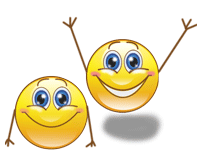 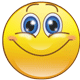 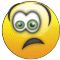 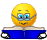 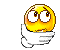 Здорово работал                  Хорошо на уроке               Можно было          Захотелось узнать        Хотел(а) бы сам(а)  весь класс!                             поработал(а) я!                  интереснее!                   больше!                больше  поработать__________                            __________                        ___________            __________                 на уроке!__________   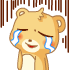 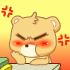 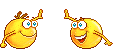 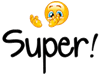 Плакать хочется!       Всё не то и не так!              Было  очень  интересно на уроке!             Здорово было!__________                            __________                            ___________                                                 __________     0исло2,5·0,4:0,1Месяц1,6·5·0,25=Год49X38+-25